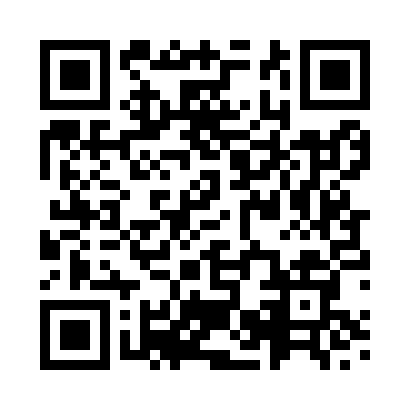 Prayer times for Edingthorpe, Norfolk, UKMon 1 Jul 2024 - Wed 31 Jul 2024High Latitude Method: Angle Based RulePrayer Calculation Method: Islamic Society of North AmericaAsar Calculation Method: HanafiPrayer times provided by https://www.salahtimes.comDateDayFajrSunriseDhuhrAsrMaghribIsha1Mon2:464:3412:586:379:2211:102Tue2:474:3512:586:379:2211:103Wed2:474:3612:596:379:2111:104Thu2:484:3712:596:379:2111:105Fri2:484:3712:596:379:2011:096Sat2:494:3812:596:379:1911:097Sun2:494:3912:596:369:1911:098Mon2:504:4012:596:369:1811:099Tue2:504:411:006:369:1711:0810Wed2:514:431:006:359:1611:0811Thu2:524:441:006:359:1511:0812Fri2:524:451:006:349:1511:0713Sat2:534:461:006:349:1411:0714Sun2:544:471:006:339:1311:0615Mon2:544:481:006:339:1111:0616Tue2:554:501:006:329:1011:0517Wed2:564:511:006:329:0911:0518Thu2:564:521:016:319:0811:0419Fri2:574:541:016:309:0711:0320Sat2:584:551:016:309:0511:0321Sun2:584:571:016:299:0411:0222Mon2:594:581:016:289:0311:0223Tue3:005:001:016:279:0111:0124Wed3:015:011:016:279:0011:0025Thu3:015:021:016:268:5810:5926Fri3:025:041:016:258:5710:5927Sat3:035:061:016:248:5510:5828Sun3:045:071:016:238:5410:5729Mon3:045:091:016:228:5210:5630Tue3:055:101:016:218:5010:5531Wed3:065:121:016:208:4910:54